Stage 2 EnglishExternal Assessment (30%)Comparative Analysis of Two TextsName: _______________________________________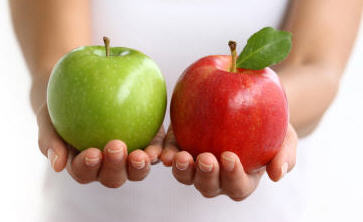 TASKComplete a written comparative analysis of two texts and evaluate how the language features, stylistic features, and conventions in these texts are used to represent ideas, perspectives, and/or aspects of culture, and to influence audiences.These texts can be selected from one or more of the following categories:extended texts (a novel, a graphic novel, a collection of short stories, a biography, or other non-fiction prose text)poetry (a poet study, anthology, theme study, song lyricsdrama texts (play text or live performance) film texts (feature film)media texts (advertisements, talkback radio programs, magazines, technical journals, news presentations, sports reporting, political commentary or cartoons, editorials, websites, social media, blogs, podcasts, gaming, and other forms of digital media)PLEASE NOTE:In completing the comparative analysis draw on learning from, but without using, texts read or viewed in other parts of the assessment program. However, texts that are similar in type and purpose may be used.The comparative analysis must be a product of independent study, but it is appropriate for teachers to advise and support students in choosing texts to compare. Students must not complete the comparative analysis as a shared exercise.Texts selected MUST be language rich and have adequate depth to support an extended analytical response.TASK DURATIONThe comparative analysis should be a maximum of 2000 words.DUE DATESDraft: ____________________________		Final: ____________________________ASSESSMENTAll Assessment Design Criteria are addressed in this task:Knowledge and UnderstandingThe specific features are as follows:KU1 	Knowledge and understanding of ideas and perspectives in texts.KU2	Knowledge and understanding of ways in which authors use language features, stylistic features, and conventions to make meaning.KU3 	Knowledge and understanding of ways in which texts are created for different purposes, audiences, and contexts.AnalysisThe specific features are as follows:An1 	Analysis of language features, stylistic features, and conventions, and evaluation of how they influence audiences.An2 	Analysis and evaluation of ways in which ideas, perspectives, and/or aspects of culture are represented in texts.An3 	Analysis of similarities and differences in texts.ApplicationThe specific features are as follows:Ap1 	Use of language features to create coherent texts that address the purpose, audience, and context.Ap2 	Use of evidence from texts to develop and support a response.Ap3 	Use of clear, accurate, and fluent expression.PERFORMANCE STANDARDSSimilarly, all Performance Standards are used to judge the Comparative Analysis.TEXT SUGGESTIONSStage 2 English Comparative Analysis Planning SheetBasic Text DetailsSelect one of the questions to respond to in your written comparative analysis of two texts:Compare the techniques used by authors of two texts to explore ideas and achieve their purpose.Compare the approaches used to reinforce a similar idea(s) and draw a response from different/similar audiences in two different texts.Compare the features used by the same author of two different texts to explore idea(s) and their effect on the audience. NOTE:	Ensure that you compare and contrast the author(s) use of language features, stylistic features and conventions to influence audience response to one or more common ideas, perspectives and or aspects of culture.Now, replace ‘authors’ with the actual authors of your texts and ‘two texts’ with the titles of your texts. You may also wish to specify the features and or ideas, perspectives and or aspects of culture you end up focusing on in your final piece. Write it in the box below.Now, you are ready to begin writing your first draft. Remember:	The final, polished draft you get your teacher to check is the only one they can give you feedback on. As such it should be of the highest possible standard you are capable of producing independently. However, you may ask questions about isolated sections of your work as required.-Knowledge and UnderstandingAnalysisApplicationAComprehensive knowledge and understanding of the ideas and perspectives in a range of texts.Thorough knowledge and understanding of the ways in which authors of texts use a range of language features, stylistic features, and conventions to make meaning.Extensive knowledge and understanding of a wide range of ways in which texts are created for different purposes, audiences, and contexts.Perceptive analysis of language features, stylistic features, and conventions used in texts, and thoughtful evaluation of how they influence audiences.Sophisticated analysis and evaluation of ways in which ideas, perspectives, and aspects of culture are represented in texts.Critical analysis of similarities and differences when comparing texts.Versatile and precise use of language features to create a wide range of coherent texts that address the purpose, audience, and context.Fluently incorporated use of evidence from texts to develop and support a response.Sophisticated use of accurate, clear, and fluent expression.BKnowledge and understanding of the ideas and perspectives in a range of texts.Knowledge and understanding of the ways in which authors of texts use a range of language features, stylistic features, and conventions to make meaning.Knowledge and understanding of a range of ways in which texts are created for different purposes, contexts, and audiences.Detailed analysis of language features, stylistic features, and conventions, and evaluation of how they influence audiences.Detailed analysis and some evaluation of ways in which ideas, perspectives, and aspects of culture are represented in texts.Thorough analysis of similarities and differences when comparing texts.Accurate use of language features to create a range of coherent texts that address the purpose, context, and audience.Appropriate use of evidence from texts to develop and support a response.Consistent use of accurate, clear, and fluent expression.CKnowledge and understanding of some of the ideas and perspectives in a narrow range of texts.Knowledge and understanding of the ways in which authors of texts use some language features, stylistic features, and conventions to make meaning.Knowledge and understanding of a range of ways in which everyday texts are created for different purposes, contexts, and audiences.Description and some analysis of different language features, stylistic features, and conventions, and some evaluation of how they influence audiences.Analysis of some ideas and perspectives represented in texts.Analysis of some similarities and differences when comparing texts.Mostly accurate use of language features to create a narrow range of texts that address the purpose, context, and audience.Selection of some evidence from texts to develop and support a response.Appropriate use of accurate, clear, and fluent expression.DKnowledge and understanding of some ideas in texts.Some knowledge and understanding of the ways in which authors of texts use language techniques and conventions to make meaning.Knowledge and understanding of ways in which some everyday texts are created for different purposes and audiences.Description of some language features.Description of some ideas in texts.Description of some similarities and differences in texts.Use of some language features to create a narrow range of texts.Partial use of basic evidence from texts to develop a response.Inconsistent use of accurate expression.EIdentification of an idea in a text.Knowledge and understanding of a restricted range of ways in which authors of texts use language techniques.Some knowledge and understanding of a familiar text.Recognition of language features.Reference to an idea in a text.Recognition of a simple connection between texts.Use of language features to create a text.Limited use of evidence from a text in a response.Occasional use of clear expression.NovelsDrama TextsPoetryFilmTelevisionBurial RitesThe HelpThe Book ThiefGone GirlOne Flew Over the Cuckoo’s NestAtonementThe Kite RunnerThe Great GatsbySnow Falling on CedarsPride and PrejudiceWhite TigerGirl with a Pearl EarringA Clockwork OrangeThe God of Small ThingsLife of PiThe Lovely BonesNineteen Eighty-fourThe Colour PurpleAnd All the Birds SingThe ReaderThe MessengerMausThe Light Between OceansThe Bell JarFreedom WritersThe Handmaid’s TaleThe SlapThe DressmakerCloudstreetThe No. 1 Ladies Detetive AgencyA Doll’s HouseThe CrucibleStolenEducating RitaA Streetcar Named DesireThe RemovalistsWhen the Rain Stops FallingHamletKing LearWaiting for GodotThe Birthday PartyDeath of a SalesmanA Free Man of ColourDoubtRosencrantz and Guildenstern are DeadOthelloOur TownAny State Theatre productionhOodgeroo NoonuccalSylvia PlathJohn KeatsD. H. LawrenceW. H. AudenMaya AngelouPablo NerudaEdgar Allen PoeRobert FrostEmily DickinsonThomas HardyWalt WhitmanE. E. CummingsWilliam BlakeT. S. ElliotSeamus HeaneyLucaManal YounasJames JoyceRudyard kiplingWilfred OwenDylan ThomasLord Alfred TennysonWilliam WordsworthWilliam Butller YeatsAny adaptations of the novels listedA Beautiful MindGirl, InterruptedLittle Miss SunshineThe Eternal Happiness of the Spotless MindMidnight in ParisGarden StateArgoPsychoChildren of MenV for VendettaSamson and DelilahThe Hurt LockerPan’s LabyrinthOranges and SunshineCrashSlumdog MillionaireCabaretThe PianistAmerican BeautyTrumbo12 Years a SlaveAmerican SniperRoomBrooklynThe RevenantSpotlightBridge of SpiesA Girl in the River: The Price of ForgivenessMad Max: Fury RoadBlack SwanMillion Dollar BabyThe ArtistGladiatorInceptionCaptain PhillipsKingsmen: The Secret ServiceDonnie DarkoThe IntouchablesFuryInterstellarThe Kings SpeechA Louis Thoreux episodeYou Can’t Ask ThatSherlockElementaryKitchen CabinetJamie OliverNigella LawsonSilvia’s Italian TableAnh’s Brush with FameJulia Zemiro’s Home DeliveryPictures of YouWho do you think you are?Grand DesignsDream BuildRestoration ManBackroadsJoanna Lumley’s JapanRedesign My BrainMedia WatchThe Gruen TransferClever ManJanet KingThe Kettering IncidentBroadchurchFirst Tuesday Book ClubWhat I WroteAustralian StoryAttitudeDream HouseShort StoriesA Doll’s HouseThe CrucibleStolenEducating RitaA Streetcar Named DesireThe RemovalistsWhen the Rain Stops FallingHamletKing LearWaiting for GodotThe Birthday PartyDeath of a SalesmanA Free Man of ColourDoubtRosencrantz and Guildenstern are DeadOthelloOur TownAny State Theatre productionhOodgeroo NoonuccalSylvia PlathJohn KeatsD. H. LawrenceW. H. AudenMaya AngelouPablo NerudaEdgar Allen PoeRobert FrostEmily DickinsonThomas HardyWalt WhitmanE. E. CummingsWilliam BlakeT. S. ElliotSeamus HeaneyLucaManal YounasJames JoyceRudyard kiplingWilfred OwenDylan ThomasLord Alfred TennysonWilliam WordsworthWilliam Butller YeatsAny adaptations of the novels listedA Beautiful MindGirl, InterruptedLittle Miss SunshineThe Eternal Happiness of the Spotless MindMidnight in ParisGarden StateArgoPsychoChildren of MenV for VendettaSamson and DelilahThe Hurt LockerPan’s LabyrinthOranges and SunshineCrashSlumdog MillionaireCabaretThe PianistAmerican BeautyTrumbo12 Years a SlaveAmerican SniperRoomBrooklynThe RevenantSpotlightBridge of SpiesA Girl in the River: The Price of ForgivenessMad Max: Fury RoadBlack SwanMillion Dollar BabyThe ArtistGladiatorInceptionCaptain PhillipsKingsmen: The Secret ServiceDonnie DarkoThe IntouchablesFuryInterstellarThe Kings SpeechA Louis Thoreux episodeYou Can’t Ask ThatSherlockElementaryKitchen CabinetJamie OliverNigella LawsonSilvia’s Italian TableAnh’s Brush with FameJulia Zemiro’s Home DeliveryPictures of YouWho do you think you are?Grand DesignsDream BuildRestoration ManBackroadsJoanna Lumley’s JapanRedesign My BrainMedia WatchThe Gruen TransferClever ManJanet KingThe Kettering IncidentBroadchurchFirst Tuesday Book ClubWhat I WroteAustralian StoryAttitudeDream HouseThe Story of an HourThe VeldtThe Tell Tale HeartThe Secret Life of Walter MittyThe Monkey’s PawThe EggTo Build a FireThe Nightingale and The RoseStone MattressA Perfect Day for BananafishSymbols and SignsA Haunted HouseBreakfast at Tiffany’sThe LotteryPuppyA Doll’s HouseThe CrucibleStolenEducating RitaA Streetcar Named DesireThe RemovalistsWhen the Rain Stops FallingHamletKing LearWaiting for GodotThe Birthday PartyDeath of a SalesmanA Free Man of ColourDoubtRosencrantz and Guildenstern are DeadOthelloOur TownAny State Theatre productionhOodgeroo NoonuccalSylvia PlathJohn KeatsD. H. LawrenceW. H. AudenMaya AngelouPablo NerudaEdgar Allen PoeRobert FrostEmily DickinsonThomas HardyWalt WhitmanE. E. CummingsWilliam BlakeT. S. ElliotSeamus HeaneyLucaManal YounasJames JoyceRudyard kiplingWilfred OwenDylan ThomasLord Alfred TennysonWilliam WordsworthWilliam Butller YeatsAny adaptations of the novels listedA Beautiful MindGirl, InterruptedLittle Miss SunshineThe Eternal Happiness of the Spotless MindMidnight in ParisGarden StateArgoPsychoChildren of MenV for VendettaSamson and DelilahThe Hurt LockerPan’s LabyrinthOranges and SunshineCrashSlumdog MillionaireCabaretThe PianistAmerican BeautyTrumbo12 Years a SlaveAmerican SniperRoomBrooklynThe RevenantSpotlightBridge of SpiesA Girl in the River: The Price of ForgivenessMad Max: Fury RoadBlack SwanMillion Dollar BabyThe ArtistGladiatorInceptionCaptain PhillipsKingsmen: The Secret ServiceDonnie DarkoThe IntouchablesFuryInterstellarThe Kings SpeechA Louis Thoreux episodeYou Can’t Ask ThatSherlockElementaryKitchen CabinetJamie OliverNigella LawsonSilvia’s Italian TableAnh’s Brush with FameJulia Zemiro’s Home DeliveryPictures of YouWho do you think you are?Grand DesignsDream BuildRestoration ManBackroadsJoanna Lumley’s JapanRedesign My BrainMedia WatchThe Gruen TransferClever ManJanet KingThe Kettering IncidentBroadchurchFirst Tuesday Book ClubWhat I WroteAustralian StoryAttitudeDream HouseExamplesText OneText TwoTitleAuthor Publication datePublication placeText typeGenre Ideas, perspectives, aspects of cultureTechniquesText One ExamplesText Two ExamplesCommon ideas, perspectives and or aspects of cultureIdentify and provide examplesThey are usually universal/reflective of dominant social values/wider ideas: war, loss, grief, oppression, family, prejudice, passage of time, love, identity, coming of age, redemption, loyalty, fascism, regret, freedom, hope, environmentalism, search for fulfilment, identity, the natural world, tragedy, gender, death, spirituality, friendship, nostalgiaEffect How the audience is positioned to respond to the text?How do the techniques serve to meet the expectations of the audience?What appeals do the texts make to audience emotions or values?Conventions There are conventions that define each text type in terms of the way they are organised and structured.Text type examples:NovelsFilmsDrama textsPoetryTV showsMedia Articles for magazines/newspapersWebsites BlogsLanguage FeaturesSimilarly, specific metalanguage (language we use to talk about language) is used in specific texts in order to achieve the desired tone (ie, formal/informal) Language features include: metaphors, simile, hyperbole, alliteration, personification, allusion, symbolism, onomatopoeia etc.Stylistic FeaturesConsider the aural and visual text features.  ColourLayoutStyle refers to the tone of a text Consider how tone is achieved through the way stylistic choices are used in terms of their suitability for the audience and purpose and how it is achieved.ConsiderFormalInformalIronicSophisticatedHumorousReverentShockingEnlighteningSympathetic HopefulSadDepressingConfronting Other ContextTime settingPlace setting Dominant social valuesThemesIdeasCultural perspectivesotherAudienceAgeGenderRaceCultureInterestPolitical persuasionEducationOther PurposeInformPersuadeEducateEntertainOther 